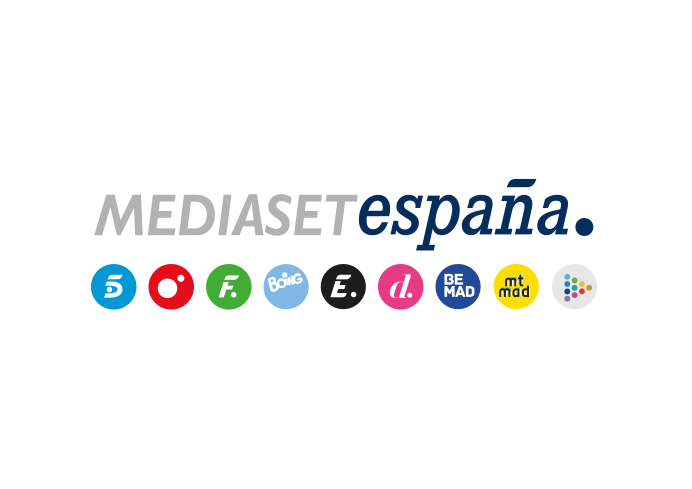 Madrid, 17 de julio de 2019Llega la gran final de ‘Supervivientes 2019’, el programa más visto de la temporada y el de mejor share de los últimos siete añosCon un 33,1% de cuota de pantalla y 3.462.000 espectadores, ha registrado la cuota de pantalla más alta de la historia del formato, incrementando en casi 4 puntos el dato de la anterior edición, que concluyó con un extraordinario 29,2% de share y 3.290.000 espectadores.Récord histórico para ‘SV: Conexión Honduras’ (23,2% y 2.662.000), mientras que ‘SV: Tierra de Nadie’ (22,3% y 2.452.000) se ha convertido en el programa con mejor share de la historia de Cuatro, confirmando el éxito de la televisión transversal en Mediaset España.Tras su aterrizaje en helicóptero, Fabio y Omar, junto a los nominados Albert y Mahi, optarán al premio de 200.000 euros en una noche con inesperadas visitas para ellos y dos espectaculares pruebas.Llega el desenlace de ‘Supervivientes 2019’, una edición que pasará a la historia de la televisión por los grandes momentos protagonizados por sus 18 valientes concursantes. Tras casi 12 semanas de una emocionante e intensa aventura, han cautivado a millones de espectadores que han seguido la exhaustiva cobertura llevada a cabo por Mediaset España a través de la televisión lineal y de sus soportes digitales. Un seguimiento masivo que ha convertido al concurso producido en colaboración con Bulldog TV en el programa más visto de la temporada y el de mejor share de los últimos siete años. Una media del 33,1% de cuota de pantalla y 3.462.000 espectadores han seguido las 12 galas conducidas por Jorge Javier Vázquez y Lara Álvarez, lo que representa el mejor share de la historia del formato. Las vivencias de los aventureros en los Cayos Cochinos también han alcanzado cifras millonarias de consumo en segundas pantallas: más de 30,1 millones de vídeos reproducidos por más de 17,1 millones de navegadores únicos, así como más de 850.000 nuevas descargas de la aplicación de Mitele (según datos de Omniture del 25 de abril al 15 de julio de 2019).Millones de seguidores y espectadores lineales y digitales que serán testigos este jueves (22:00 horas) en Telecinco de la gran final del concurso. Ellos, con sus votos, tendrán en su mano la proclamación de uno de los cuatro aspirantes -Fabio, Omar, Albert y Mahi- como ganador de ‘Supervivientes 2019’ y merecedor de los 200.000 euros del premio.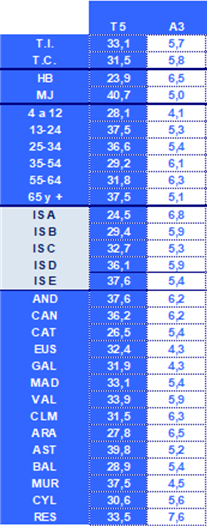 Más de 27 puntos de ventaja sobre Antena 3A falta de computar los datos de su gran final, ‘Supervivientes 2019’ ya es el programa de televisión más visto de la temporada y el de mejor share desde la primera edición de ‘La Voz’ (34% y 5.169.000), emitida en Telecinco en 2012. Las galas de los jueves han registrado una media de 3.462.000 espectadores (33,1%), situándose como la edición con mejor cuota de pantalla de la historia del formato y mejorando en casi 4 puntos a ‘Supervivientes 2018’, que concluyó con un extraordinario 29,2% de share y 3.290.000 espectadores.El concurso, que protagonizó el mejor estreno de un programa de entretenimiento de la temporada (36,5%), ha sido líder de su franja en todas sus emisiones, con más de 27 puntos de ventaja sobre Antena 3 (5,7%), encabezando todos los targets de edad, clase social y residencia. Destaca el espectacular consumo entre los jóvenes de 13 a 24 años (37,5%) y de 25 a 34 años (36,6%).Récord histórico de ‘SV: Conexión Honduras’Con un 23,2% de share y 2.662.000 espectadores, ‘Supervivientes: Conexión Honduras’ ha batido el récord histórico de este formato que Telecinco emite tradicionalmente los domingos. Al igual que ha sucedido con las galas, ha liderado su franja en todas sus emisiones, a una distancia de más de 14 puntos sobre Antena 3 (9,1%). Ha sido también la referencia en todos los targets, destacando nuevamente el interés generado entre los jóvenes de 13 a 24 años (26,1%).El espacio con mejor share de la historia de CuatroPor su parte, ‘Supervivientes: Tierra de Nadie’ (22,3% y 2.452.000) se ha convertido en el programa con mejor cuota de pantalla de la historia de Cuatro. Este espacio, cuya emisión semanal ha arrancado en Telecinco para continuar después en el segundo canal, también ha sido la referencia de los espectadores en su banda horaria con una amplia ventaja sobre Antena 3 (8,6%) y La Sexta (4,6%). Una vez más ha destacado el especial seguimiento entre los jóvenes de 13 a 24 años (26,2%).Liderazgo también en el access prime timeTanto los arranques de las galas de los martes y los jueves como los espacios emitidos los lunes y los miércoles para resumir la actualidad del concurso en el access prime time también han acaparado el interés mayoritario de la audiencia, logrando batir a la oferta de su principal competidor, ‘El Hormiguero’, en su propia franja horaria. De este modo, en mayo mientras ‘El Hormiguero’ ha promediado en su franja un 13,8% de share, Telecinco con ‘Supervivientes 2019’ ha alcanzado un 14,4%. Esta ventaja ha sido más notoria en junio: mientras ‘El Hormiguero’ se ha mantenido en el 13,8% de share, Telecinco ha crecido hasta el 15,4% con las emisiones del formato de supervivencia.Gran referencia para los usuarios de las redes socialesEl concurso ha sido también la gran referencia desde su estreno para los usuarios de las redes sociales, que han generado hasta el momento 1,6 millones de comentarios, situando los diferentes hashtags vinculados al programa como trending topic en sus días de emisión. Además, ‘Supervivientes’, que acumula 1,3 millones de seguidores en sus perfiles y cuentas oficiales, ha registrado más de 6 millones de visualizaciones de los directos llevados a cabo desde Honduras a través de Facebook e Instagram. Emocionantes visitas y dos juegos, en la gran finalTras superar todas las dificultades de la aventura en Honduras, los aspirantes a la victoria final -Mahi, Albert, Omar y Fabio- llegarán en helicóptero hasta los estudios de Mediaset España. Dos de ellos, Mahi y Albert, lo harán como últimos nominados, de modo que uno será expulsado y el otro formará parte del trío definitivo de candidatos.Los tres finalistas deberán competir en dos juegos espectaculares, entre ellos, la mítica apnea. Además, recibirán emocionantes visitas a lo largo de la velada. En plató, Mónica Hoyos analizará su paso por el concurso.